KOMISJA DO SPRAW SPOŁECZNYCH I FINANSÓW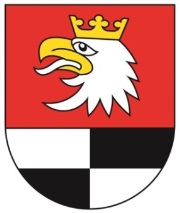     11-600 Węgorzewo, ul. 3 go – Maja 17 b, tel. 87 427-76-13, fax. 87 427-76-05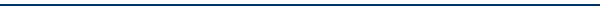 						     Węgorzewo, 18.04.2024 r. BR.0012.2.4.2024.KA										Na podstawie § 30 ust. 1 Statutu Powiatu Węgorzewskiego zwołuję w dniu 24 kwietnia 2024 r. (środa) o godz. 1430 posiedzenie Komisji do spraw Społecznych i Finansów, które odbędzie się 
w sali konferencyjnej Starostwa Powiatowego w Węgorzewie przy ul. 3 Maja 17B.Porządek obrad:Otwarcie posiedzenia.Przyjęcie porządku obrad.Zatwierdzenie protokołu z posiedzenia Komisji.Zapoznanie się z aktualną sytuacją finansową ZDP oraz z planami remontowymi dróg powiatowych. Przyjęcie sprawozdania z realizacji Programu Współpracy Powiatu Węgorzewskiego 
z Organizacjami Pozarządowymi za 2023 rok.Zapoznanie się ze sprawozdaniem z działalności przedstawicieli Powiatu Węgorzewskiego 
w stowarzyszeniach, fundacjach i innych podmiotach, w których Powiat Węgorzewski jest członkiem lub organem założycielskim za 2023 rok. Informacja Starosty na temat organizacji roku szkolnego 2024/2025 w szkołach i placówkach, dla których organem prowadzącym jest Powiat Węgorzewski. Informacja ustna dyrektorów szkół i placówek oświatowych nt. przygotowania do nowego roku szkolnego 2024/2025. Zapoznanie się z Raportem o stanie Powiatu Węgorzewskiego za 2023 rok. Zapoznanie się ze sprawozdaniem finansowym oraz sprawozdaniem z wykonania budżetu Powiatu Węgorzewskiego za 2023 rok. Zaopiniowanie projektów uchwał Rady Powiatu.Wnioski i zapytania członków komisji i radnych.Zamknięcie posiedzenia.              Przewodniczący Komisji   do spraw Społecznych i Finansów           						                Eugeniusz Pieczul	               otrzymują:Pani Halina Faj- Przewodnicząca Rady Powiatu w WęgorzewieRadni Rady Powiatu w WęgorzewiePani Marzenna Supranowicz - Starosta WęgorzewskiPani Dorota Sakowska - Skarbnik Powiatu